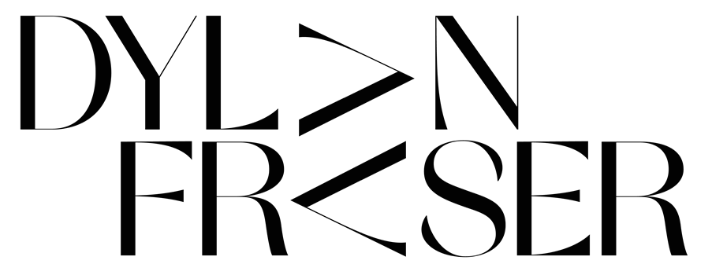 DROPS NEW TRACK “GUCCI SWEATER”LISTEN HEREWATCH THE ACCOMPANYING VIDEO HERE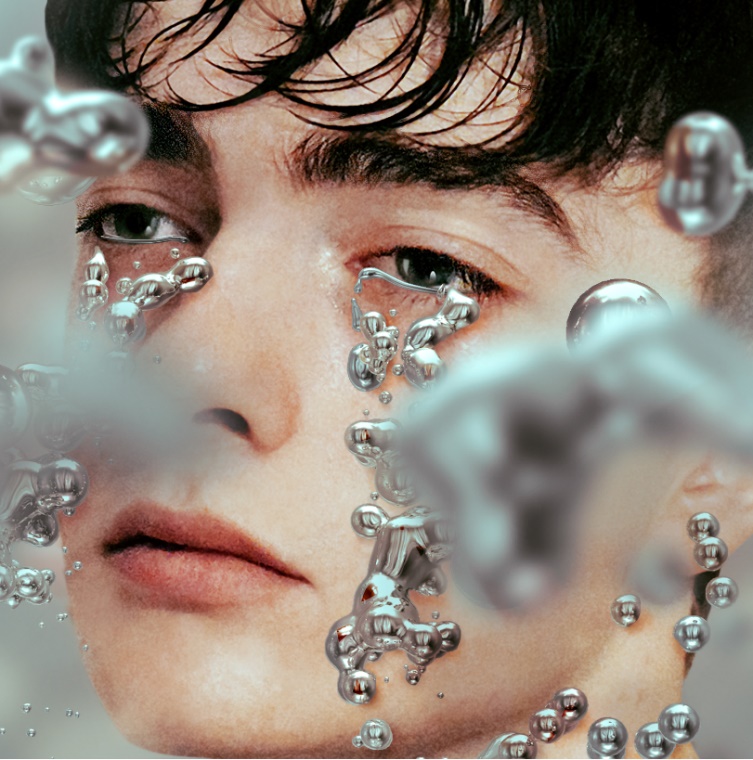 download hi-res artwork here“The next big superstar… Dylan is the real f**king deal. The sky is the limit” LADYGUNN“‘The audacity of this UK newcomer to deliver a sound that's as fully formed and self-assured as this incredibly smooth alt-pop track… Get into him now so you brag to all your friends about knowing him first when he inevitably breaks big.”E!“…an artist with his sights set on stardom…”DorkToday, emerging Scottish alt-pop artist Dylan Fraser debuts his new track “Gucci Sweater’” (listen here) – which will be anchored to his already-released debut EP, ‘The Storm.’ Released in October, the EP has already amassed over 2 million streams. Today’s track comes accompanied by an official lyric video starring Fraser – watch HERE.Pared back in arrangement yet magnetic in execution, “Gucci Sweater” finds 19-year-old Dylan ruminating on the notion of materialism vs happiness and is yet another flawless showcase of his introspective songwriting. The track was written by Fraser and Jonah Summerfield (who also produced the record). Speaking about his latest release, Dylan Fraser says: “I had the lyric ‘you can still cry in that Gucci Sweater’ in my notes on my phone for so long before I actually wrote the song. I had to make sense of it in my head. It’s about materialism and how we tend to idolize luxury and wealth as if it somehow makes you happier or better than others, which is just so far from the truth. I think it’s about being able to separate real emotions from material items. Of course, we all love nice things but that’s temporary happiness. You can’t buy the real thing.”Last year, the Bathgate, Scotland native shared his first offering - The Storm EP. Over the now seven-song collection, Dylan’s cross-genre collection firmly bolstered his footings as an alt/pop artist on the rise. The EP – interlaced with themes about finding your purpose, the plights of adolescence, dreaming big and self-validation – was waterfalled by his tracks ‘Vipers’, ‘Face Tattoo’, ‘I Do These Things For Me’, ‘The Storm’, ‘Intentions’ and ‘Losing Sleep.’ To accompany the EP, Dylan unveiled conceptual live performance videos for each of the tracks, which you can view on his official YouTube channel.Off the back of the releases, Dylan quickly earned traction amongst tastemakers from Zane Lowe, Radio 1’s Jack Saunders, and press outlets such as Clash, Dork, Ladygunn, E! and more, alongside a spot play of “Losing Sleep” on Sir Elton John’s Apple radio show. Additionally, Dylan’s debut release, “Vipers” features prominently on the FIFA 21 Official Soundtrack.Inviting us into his own world, Dylan’s music functions around themes of introspection, determination and self-validation as he unpacks his journey from Scottish suburbia to his newfound reality as an artist with the world at his feet, trying to make sense of the people and situations he’s faced along the way. assets: https://press.atlanticrecords.com/dylan-fraser/ contacts: libby.kober@atlanticrecords.comtrish.mollo@atlanticrecords.com 